 Concours 2017  
    9ème édition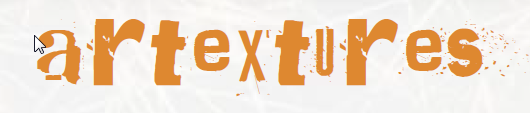 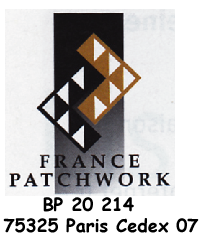 Bulletin d’inscriptionNext page –Description and comments of your workDescrition and comments of your work. A few lines will be enoughDESCRIPTION TECHNICS MATERIAL USEDINSPIRATION NEXT PAGE – FINAL REGISTRATION FORMTo be complete you must add to your registration:3 samples of fabrics and material used with the Work Title ( size 15/15)Photos : 3 numerical photos on CD JPEG 300 Dpi. With, on CD, the title of the work.
1 general view  of the work and 2  of significant details.
                                                  QUALITY OF PHOTOS          They must be of a good quality with neutral background, and well centered.                  IMPORTANT:  The Jury will select the works from these photographs                 Photos and samples will remain Artextures propriety, selected or not.Registration Fee:  40 €                 Return Fee   to France…20 €. Europe 24€ Other 26€If you live in France, write a check to France Patchwork order. This check will be returned if you are not selected. For Contestants living abroad, payment with credit card is accepted and cashed only if you are selected.Registration form to be returned before APRIL 11, 2016 to:Concours ARTEXTURESMarie Francine BROCHARD396 Rue Philippe de Commynes45160 OLIVET – FranceFor further information: mfbrochard@orange.frI, hereby, agree and accept the conditions of this Contest and its fees.Date:                                                SIGNATURE_ _ _ _ _ _ _ _ _ _ _ _ _ _ _ _ _ _ _ _ _ _ _ _ _ CREDIT CARD------------------------Last NameFirst NameFirst NameAddressAddressotherotherClic here to  writeClic here to  writeClic here to  writeClic here to  writeClic here to  writeCountryCountryZone codeZone codeZone codeCityTelMailMailMemberMemberMemberYesNoMember N°Work titleWork titleWork titleDimensions
    in cmHeight Height Height Height WidthWorks in 3D
      3DDepthDepthDepthDepthWeight in KgEstimated Value
         in €Estimated Value
         in €If no value is mentioned, the work will be insured for a lump sum of  300 €
 If no value is mentioned, the work will be insured for a lump sum of  300 €
 If no value is mentioned, the work will be insured for a lump sum of  300 €
 If no value is mentioned, the work will be insured for a lump sum of  300 €
 If no value is mentioned, the work will be insured for a lump sum of  300 €
 Year of creationYear of creationYear of creationYear of creationCard N° CryptogrammeValidityPayment date